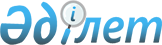 О Мусайбекове С.Ж.Постановление Правительтсва Республики Казахстан от 16 июня 2004 года N 659      Правительство Республики Казахстан постановляет: 

      Назначить Мусайбекова Сакена Жунусбековича вице-министром транспорта и коммуникаций Республики Казахстан. 

             Премьер-Министр 

      Республики Казахстан 
					© 2012. РГП на ПХВ «Институт законодательства и правовой информации Республики Казахстан» Министерства юстиции Республики Казахстан
				